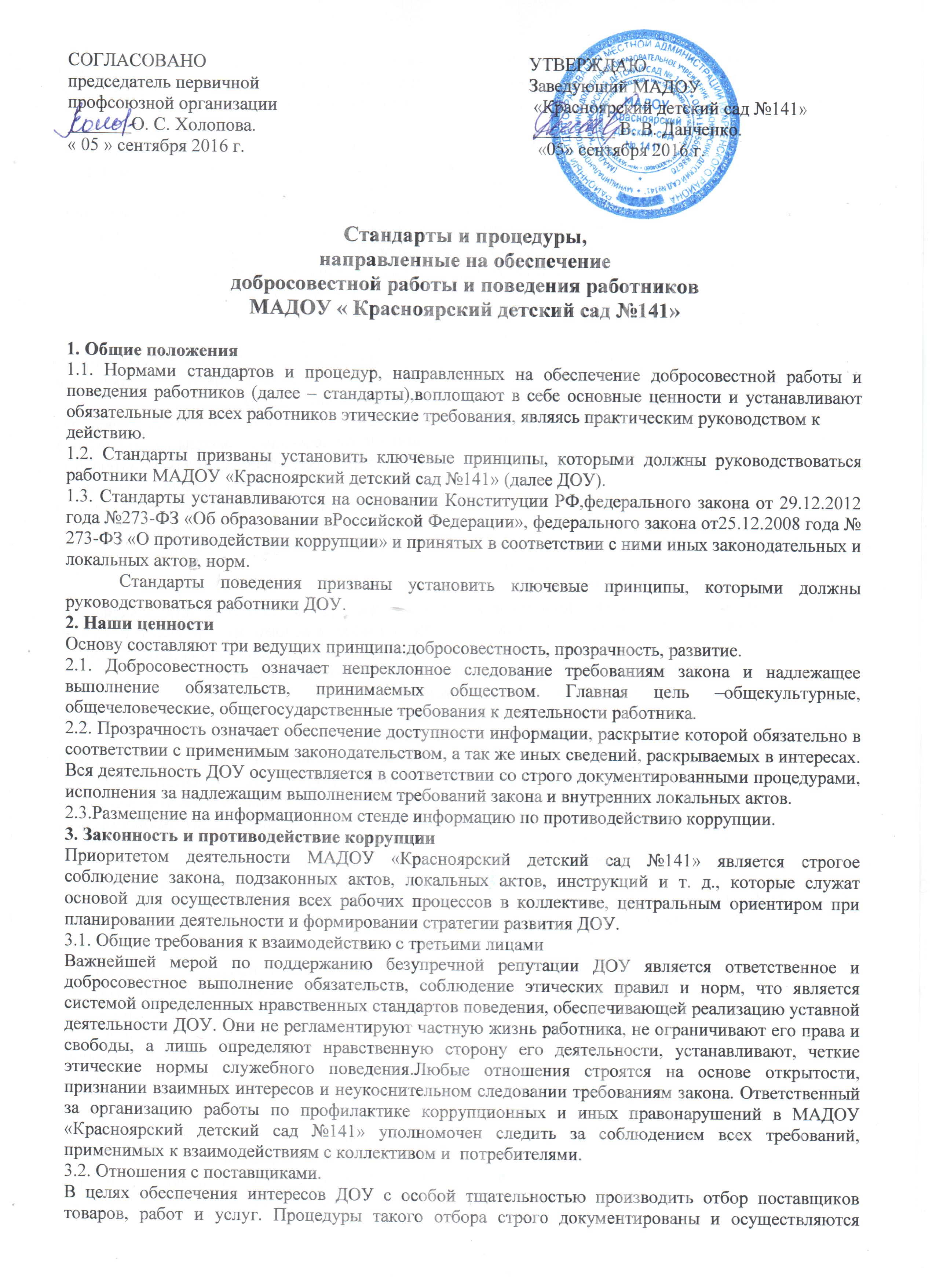 ответственными должностными лицами на основании принципов разумности, добросовестности, ответственности и надлежащей заботливости.Принципиальный подход –размещение заказов и т.д. осуществляется в полном соответствии с требованиями законодательства.3.3. Отношения с потребителямиДобросовестное исполнение обязательств и постоянное улучшение качества услуг, предоставляемые ДОУ являются главными приоритетами в отношениях с детьми и родителями (законными представителями). Деятельность ДОУ  направлена на реализацию основных задач:-создание условий для реализации гражданам Российской Федерации гарантированного государством права на получение общедоступного и бесплатного общего образования всех ступеней, если образование данного уровня гражданин получает впервые;-реализация Федерального государственного образовательного стандарта общегообразования; -реализация государственной, региональной и муниципальной политики в области образования;-осуществление обучения и воспитания в интересах личности, общества, государства;-обеспечение охраны здоровья, безопасности образовательного процесса;-создание благоприятных условий для разностороннего развития идуховно-нравственного воспитаниягражданина России, в том числе возможности удовлетворения потребности обучающегося в самообразовании и получении дополнительного образования.В отношениях не допускать использование любых неправомерных способов прямого или косвенного воздействия на потребителей услуг ДОУ с целью получения иной незаконной выгоды.Не допускать в ДОУ любых форм коррупции и в своей деятельности строговыполнять требования законодательства и правовых актов о противодействии коррупции.Если работника, родителя (законного представителя) и т.д. ДОУ принуждают к исполнению любого прямое или косвенное требование о предоставлении незаконных выгод, он обязан незамедлительно уведомить об этом руководителя ДОУ  для своевременного применения необходимых мер по предотвращению незаконных действий и привлечению нарушителей к ответственности.3.4. Мошенническая деятельностьНе допускать «Мошенническую деятельность», что означает любое действие или бездействие, включая предоставление заведомо ложных сведений, которое заведомо или в связи с грубой неосторожностью вводит в заблуждение или пытается ввести в заблуждение какую-либо сторону с целью получения финансовой выгоды или уклонения от исполнения обязательства3.5. Деятельность с использованием методов принуждения.Не допускать «Деятельность с использованием методов принуждения», которая означает нанесение ущерба или вреда, или угрозу нанесения ущерба или вреда прямо или косвенно любой стороне, или имуществу стороны с целью оказания неправомерного влияния на действия такой стороны.Деятельность с использованием методов принуждения –это потенциальные или фактические противоправные действия, такие как телесное повреждение или похищение, нанесение вреда имуществу или законным интересам с целью получения неправомерного преимущества или уклонения от исполнения обязательства.3.6. Деятельность на основе сговора. Не допускать «Деятельность на основе сговора», которая означает действия на основе соглашения между двумя или более сторонами с целью достижения незаконной цели, включая оказание ненадлежащего влияния на действия другой стороны.3.7. Обструкционная деятельность. Не допускается намеренное уничтожение документации, фальсификация, изменение или сокрытие доказательств для расследования или совершение ложных заявлений с целью создать существенные препятствия для расследования, проводимого Комиссией. Также не допускается деятельность с использованием методов принуждения на основе сговора и/или угрозы, преследование или запугивание любой из сторон с целью не позволить ей сообщить об известных ей фактах, имеющих отношение к тому или иному факту коррупционных действий расследованию, совершаемые с целью создания существенных препятствий для расследования.4. Обращение с подарками. Наш подход к подаркам, льготам и иным выгодам основан на трех принципах:законности, ответственности и уместности.Предоставление или получение подарка (выгоды) допустимо, только если это не влечет для получателя возникновения каких-либо обязанностей и не является условием выполнения получателем каких-либо действий. Предоставление или получение подарка (привилегии) не должно вынуждать работников тем или иным образом скрывать это от руководителей и других работников.4.1. Общие требования к обращению с подарками. Мы определяем подарки (выгоды) как любое безвозмездное предоставление какой-либо вещи в связи с осуществлением Учреждением своей деятельности. Работникам Учреждения строго запрещается принимать подарки (выгоды), если это может незаконно прямо или косвенно повлиять на осуществление работниками своей деятельности или повлечь для них возникновение дополнительных обязательств. Дозволяется принимать подарки незначительной стоимости или имеющие исключительно символическое значение.4.2. В Учреждении запрещается принимать следующие виды подарков (выгод), предоставление которых прямо или косвенно связано с заключением, исполнением Обществом договоров и осуществлением им иной предпринимательской деятельности:4.2.1. Деньги: наличные средства, денежные переводы, денежные средства, перечисляемые на счета работников Учреждения или их родственников, предоставляемые указанным лицам беспроцентные займы (или займы с заниженным размером процентов), завышенные (явно несоразмерные действительной стоимости) выплаты за работы (услуги), выполняемые работником по трудовому договору и в пределах должностной инструкции; В случае возникновения любых сомнений относительно допустимости принятия того или иного подарка, работник обязан сообщить об этом своему руководителю и следовать его указаниям.Любое нарушение требований, изложенных выше, является дисциплинарным проступком и влечет применение соответствующих мер ответственности, включая увольнение работника. Работник так же обязан полностью возместить убытки, возникшие в результате совершенного им правонарушения.5. Недопущение конфликта интересов. В деятельности ДОУ учитываются интересы каждого работника. Развитие потенциала сотрудников является ключевой задачей администрации ДОУ. Конфликт интересов –положения, в котором личные интересы работника противоречат интересам Общества.Во избежание конфликта интересов, работники ДОУ должны выполнять следующие требования:-работник обязан уведомить руководителя о выполнении им работы по совместительству или осуществлении иной оплачиваемой деятельности; выполнение работы (осуществление деятельности) может быть запрещено, в случае если такая дополнительная занятость не позволяет работнику надлежащим образом исполнять свои обязанности в ДОУ;-работник вправе использовать имущество ДОУ (в том числе оборудование) исключительно в целях,связанных с выполнением своей трудовой функции.-систематически проводить работу с педагогическими работниками о недопустимости сбора наличных денежных средств, об обязательности заключения договоров гражданско-правового характера при оказании благотворительной помощи юридическими или физическими лицами. – вслучае представления заведующего или члена комиссии по трудовым спорам  и урегулированию конфликта интересов работников сведений о несоблюдении работником требований к служебному поведению и (или) требований об урегулировании конфликта интересов проводить заседание комиссии с целью решения возникшей ситуации и вынесения в отношении работника решения.6.Требование к работникам при приеме на работу6.1.Установить квалификационные требования для оценки потенциальных работников всех уровней, а именно:собрать биографические данные и документы, подтверждающие квалификацию лиц, принимаемых на работу, в том числе:получить анкетные сведения;принять заявление о приеме на работу;провести собеседование;получить сведения об образовании;принять к сведению личные отзывы о заявителе;изучить рекомендательные письма от прежних работодателей (при наличии).6.2. Ознакомить лиц, подавших заявление о приеме на работу, и принятых работников с целямии процедурами, применяемыми в ДОУ, имеющими к ним отношение.7. КонфиденциальностьРаботникам ДОУ запрещается сообщать третьим лицам сведения, полученные ими при осуществлении своей деятельности, за исключением случаев, когда такие сведения публично раскрыты самим ДОУ .Передача информации внутри ДОУ  осуществляется в соответствии с процедурами, установленными внутренними документами.